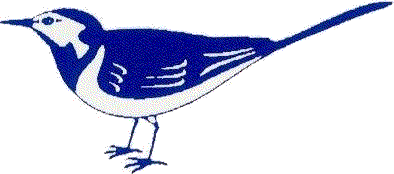 Mother’s Day Wish Bracelets£2.50 each available from the school office whilst stocks last. All proceeds to the school swimmingpool repair fund.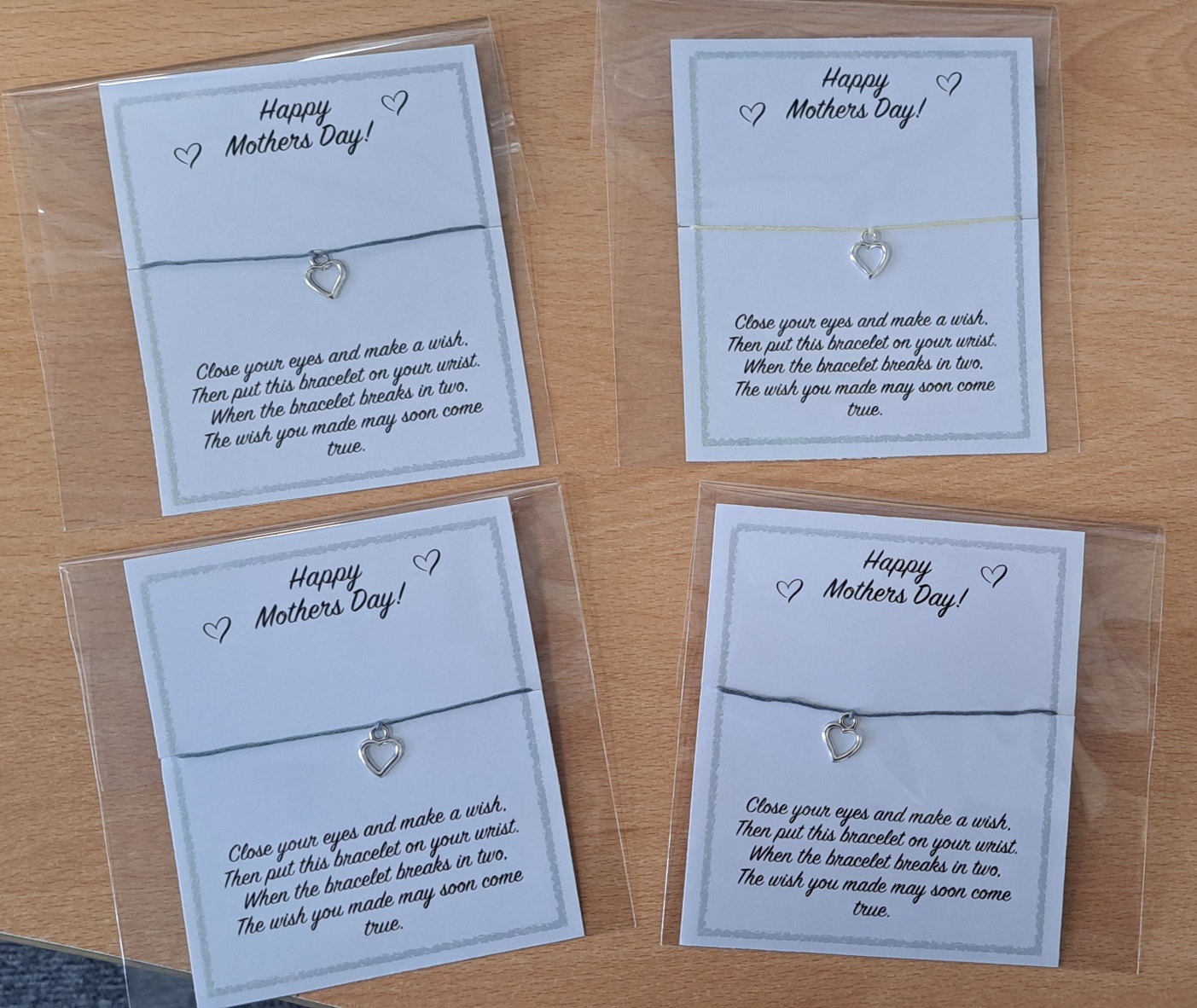 